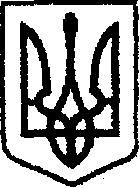 У К Р А Ї Н Ачернігівська обласна державна адміністраціяУПРАВЛІННЯ  КАПІТАЛЬНОГО БУДІВНИЦТВАН А К А ЗПро внесення змін до наказу начальника Управліннявід  21.10.2019 №475	У зв’язку з виробничою необхідністю та з метою розгляду питань, пов’язаних з виконанням додаткових робіт 	наказую:Внести зміни в наказ начальника Управління капітального будівництва Чернігівської обласної державної адміністрації «Про створення комісії»  від 21.10.2019 №475 виклавши додаток в новій редакції (додається).Контроль за виконанням наказу залишаю за собою.Складкомісії створеної на період будівництва об’єкта: «Капітальний ремонт будівлі за адресою: м.Чернігів, вул.Преображенська, 12 під Центр підтримки підприємництва, інновацій та стартапів Чернігівської області».Голова комісії:Члени комісії:від26. 11.2019 р.               Чернігів№557НачальникАндрій ТИШИНАДодаток наказ начальника Управління капітального будівництва Чернігівської обласної державної адміністрації« 26»листопада2019року№557Тестов О.В.Заступник начальника відділу організації будівництва та технічного нагляду                                             Доробляй В.Г.Директора ПП «АГРОБУДКОМФОРТ»Максимович Ю.А.Спеціаліст по здійсненню технічного наглядуДорохін А.В.Головний інженер проєкту ПП «ЕТАЛОН-БУДПРОЕКТ»Заступник начальника відділу організації будівництва та технічного нагляду                                             О.ТЕСТОВ